From: xxxxx xxxxx - Bramen [mailto:bramen@seznam.cz] 
Sent: Monday, February 27, 2023 11:39 AM
To: xxxxx xxxx
Subject: Re: ObjednávkaDobrý den, potvrzuji přijetí objednávky č. 21/23./DF  o termínu vyhotovení vás budeme informovat.T.Menzel
-- 
Přeji Vám příjemný den.

Tomáš Menzel - BRAMEN
Kuchyně a nábytek bratří Menzelů
Krásné Loučky 14
794 01 Krnov
IČ 73012866
Tel.: 737 101 683

e-mail: bramen@seznam.cz
web: www.bramen.cz

---------- Původní e-mail ----------
Od: xxxxx xxxx <xxxx.xxxxx@szzkrnov.cz>
Komu: 'Tomáš Menzel - Bramen' <bramen@seznam.cz>
Datum: 21. 2. 2023 7:30:31
Předmět: ObjednávkaDobrý den,na základě Vaší cenové nabídky Vám v příloze zasílám objednávku č. 21.23.DF –  výroba a montáž nábytku.Ještě Vás žádám o zpětné potvrzení objednávky, stačí e-mailem.DěkujiS pozdravemXxxxx xxxxSprávce SZZ Krnov   Sdružené zdravotnické zařízení Krnov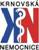    příspěvková organizace   I. P. Pavlova 552/9, Pod Bezručovým vrchem,                        794 01  Krnov      +420 554 690 145                        